План участка: Схема участка:План гостевого дома-бани:План 1эт. коттеджа:План 2эт. коттеджа: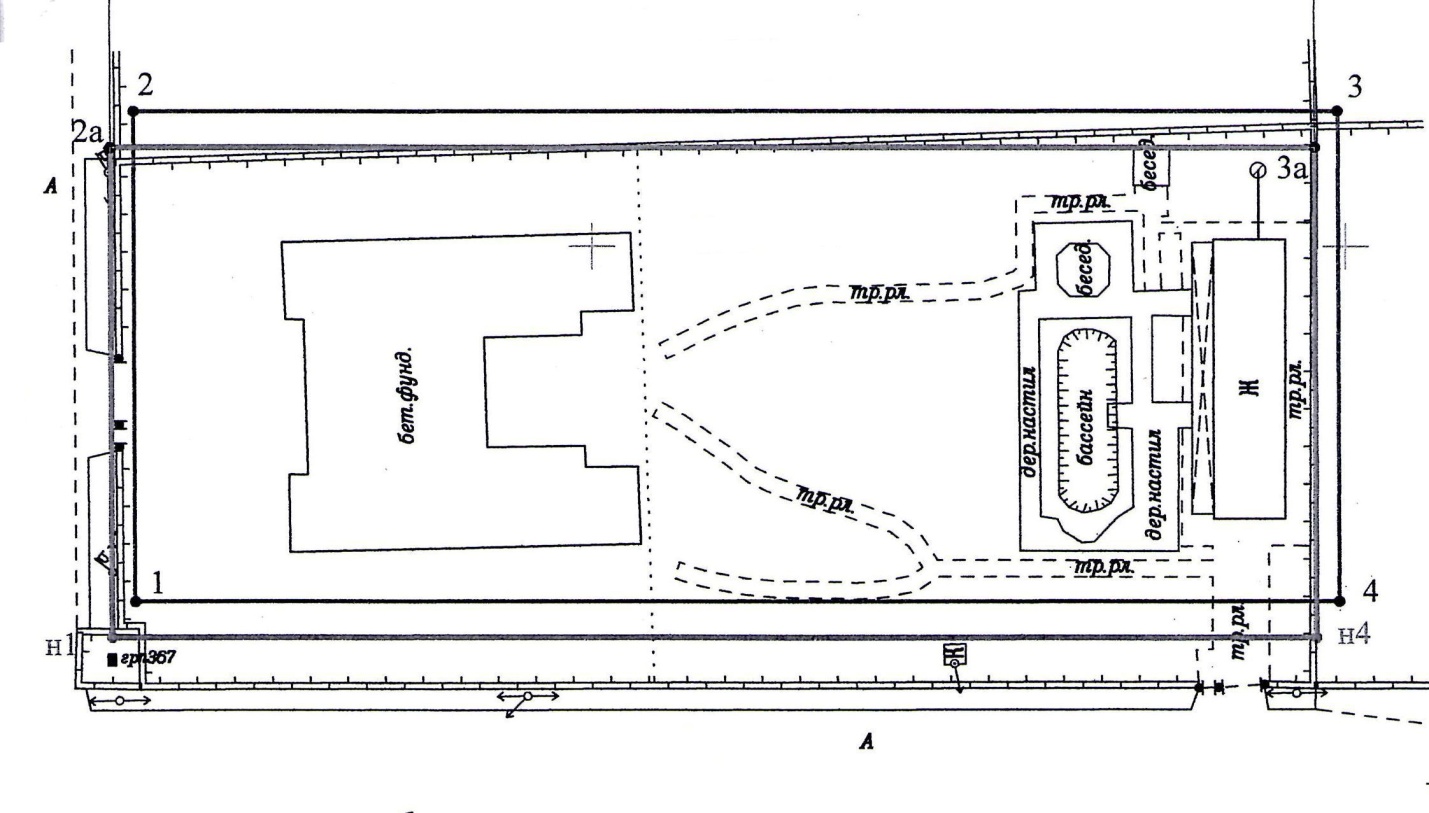 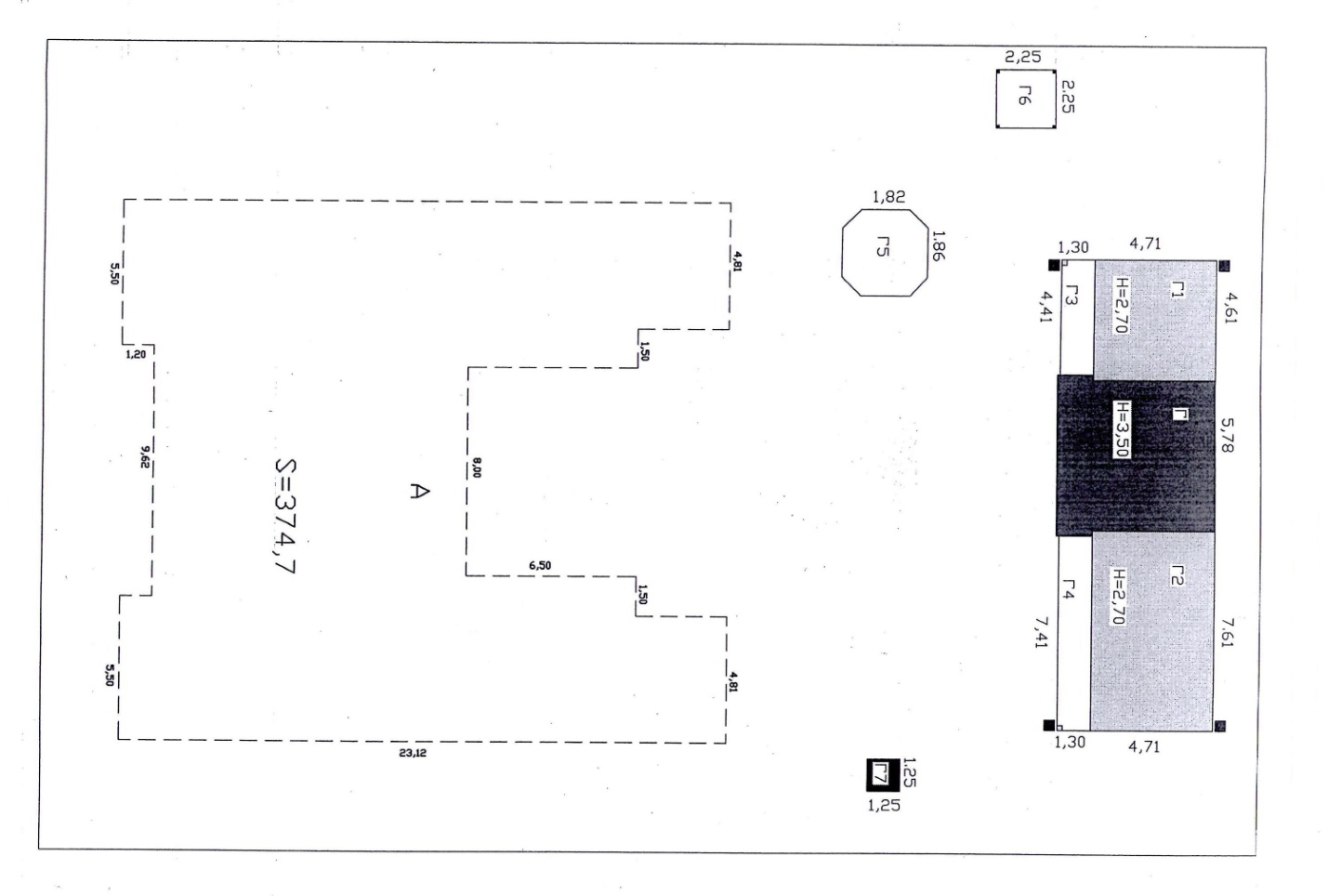 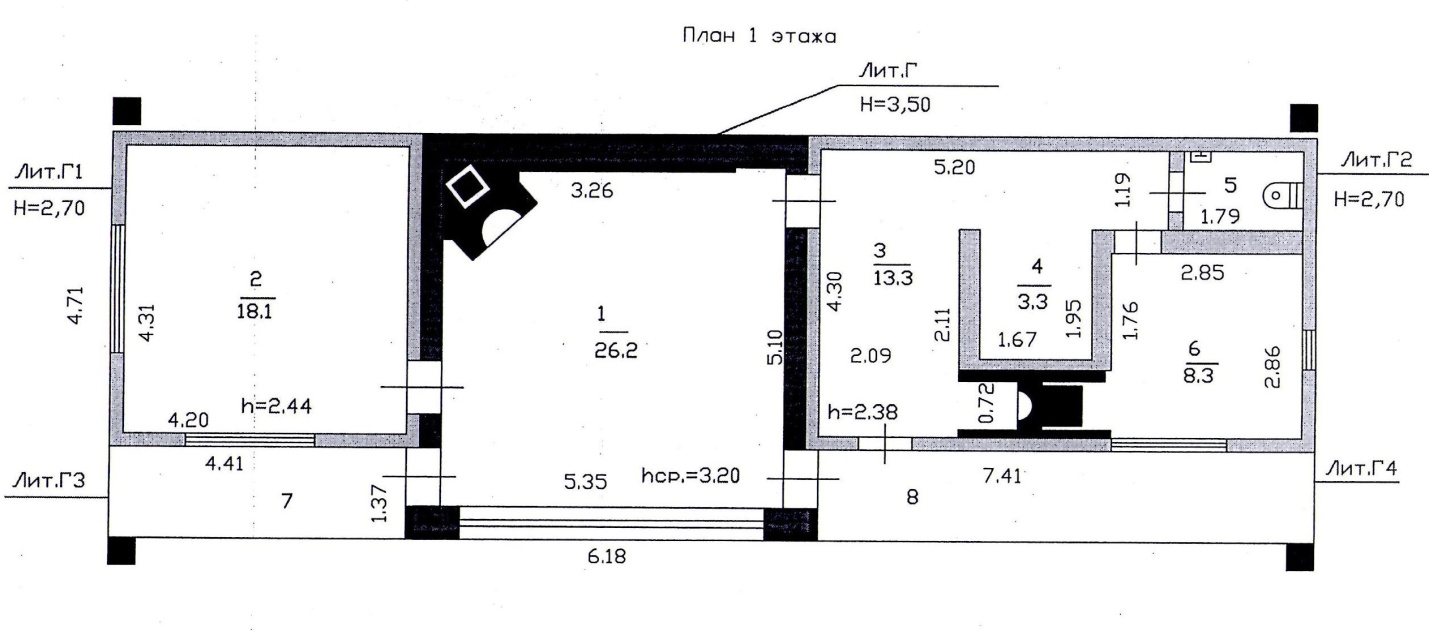 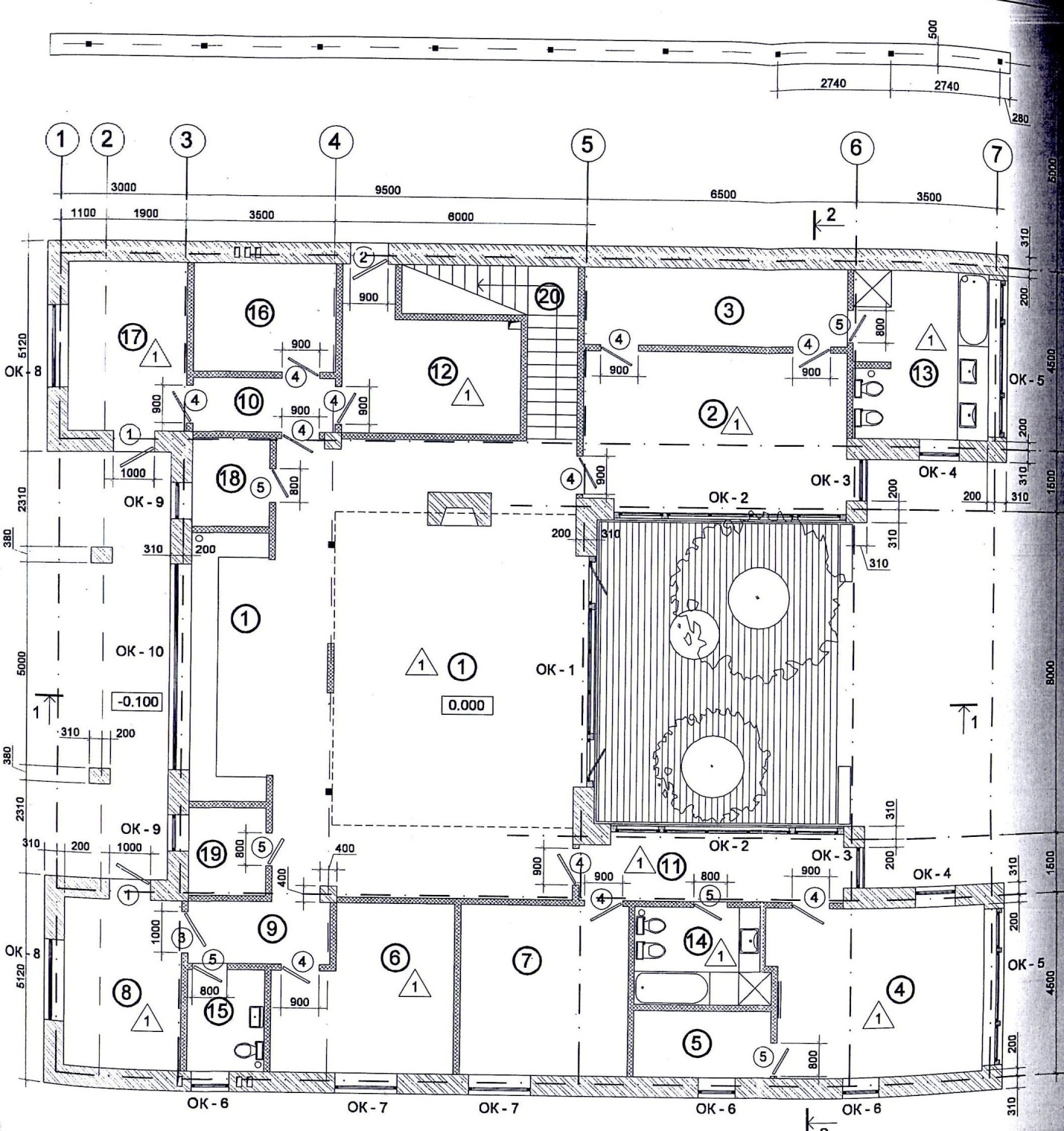 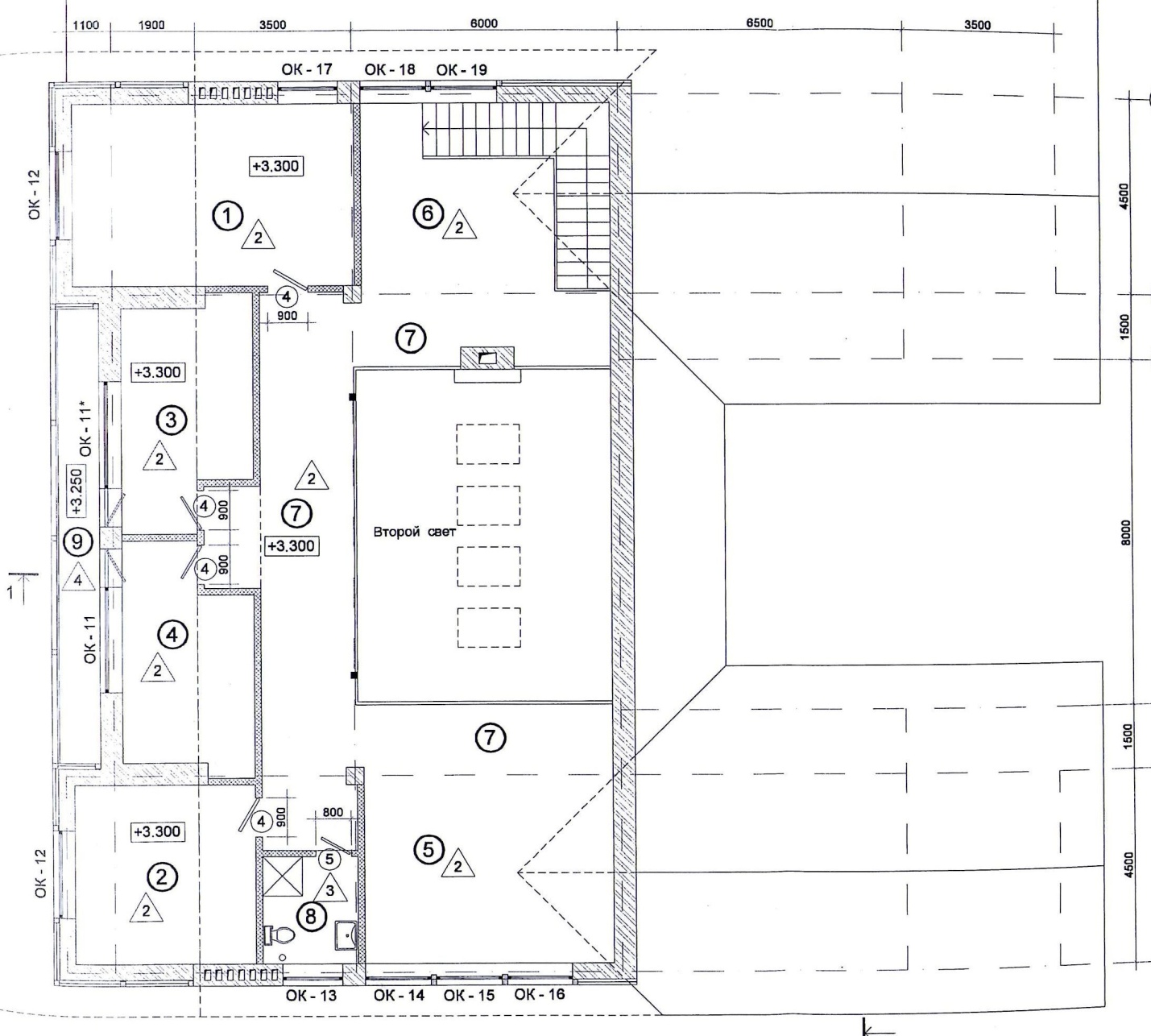 